             Природа и друштво – провера знања                                                                                 ___________________________________1. Допуни реченице одговарајућим речима:     Место у природи на коме стојимо назива се _____________________ . Када посматрамо    пределе у даљини то се назива ___________________, а предео где се спајају небо и    планине називамо _______________________________.2. Повежи објекат или појаву у природи са страном света коју показује:    Улазна врата православне цркве                                       север    Излазак сунца                                                                         запад    звезда Северњача                                                                  југ    шири годови на пању                                                            исток3.  Помоћу годова на пању одреди и упиши главне стране света.                                           ____________        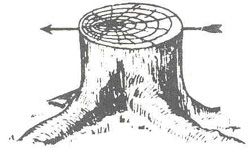 	____________4. Повежи реченице са облицима рељефа.    Мања река која се улива у већу реку                                    КОТЛИНА                    Равница поред реке                                                                УШЋЕ    Пут реке од извора до ушћа                                                   ПРИТОКА    Место где се једна река улива у другу                                 РЕЧНА ДОЛИНА    Узвишење мање од планине                                                 РЕЧНО КОРИТО    Удубљење у земљишту кроз које тече река                        БРДО    Равно земљиште окружено планинама                                ТОК   5. Наброј делове узвишења:    ________________________ ,   ___________________ и _____________________.6. Поред сваке реченице заокружи ДА или НЕ.     Објекти на плану и географској карти приказани су увећано.      ДА        НЕ     Место по коме се крећу пешаци назива се тротоар.                       ДА        НЕ     Географска карта је тачан и умањени приказ Земље.                    ДА        НЕ     Улицу претрчавам преко црвеног светла.                                        ДА        НЕ     Пчеларство и сточарство су производне делатности.                  ДА        НЕ 7. Допуни реченице:     Свако насеље има: __________________, _______________________, ______________     _________________. Највећи град мога завичаја је _________________. Реке које      протичу кроз мој завичај су ______________________. Планина у мом  завичају назива      се     _______________.8. Уписивањем бројева од 1 до 8 ____, прикажи пут од њиве до трпезе.          _____ млевење жита                                ______ превоз пецива у продавнице    _____ производња пецива                     ______ сејање пшенице   ______ превоз пшенице до млина          ______ превоз брашна до пекара   ______ жетва пшенице                             ______ гајење пшенице9. На линијама испред реченица градова упиши слово Г, а испред реченица где се описује село слово С._____ Људи гаје домаће животиње.      _____ Има пространих пашњака, њива и ливада._____ Људи станују у зградама.            _____ Налазе се вртићи, факултети и позоришта.10. Наведи примере како можемо разликовати равничарско од планинског села.               Равничарско село                                                     Планинско село      ________________________________        _____________________________________      ________________________________        _____________________________________      _________________________________      _____________________________________      _________________________________      _____________________________________      _________________________________      _____________________________________